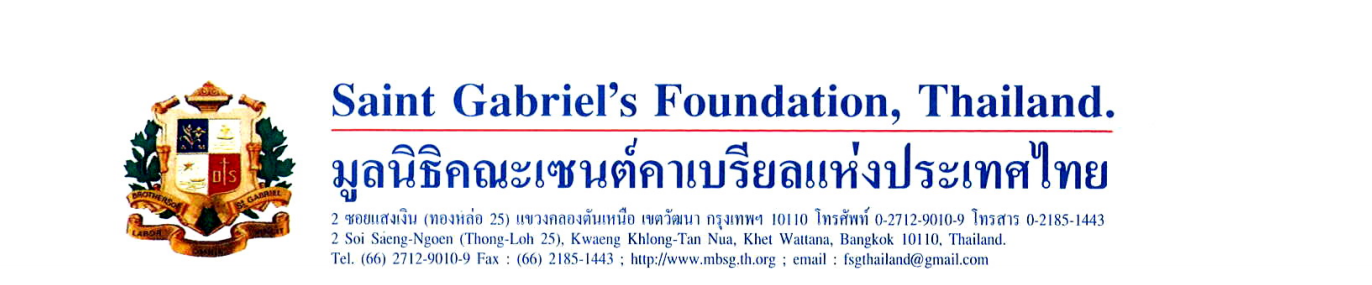 ที่  สทส. ว.04/2561   เมษายน  2561เรื่อง    แจ้งเพื่อทราบและพิจารณาดำเนินการเรียน   ผู้อำนวยการโรงเรียนสิ่งที่ส่งมาด้วย  	1. ข้อมูล	 Facebook Fanpage โรงเรียนในเครือมูลนิธิฯนับตั้งแต่ปี 2545 มีการประสานในระดับมูลนิธิฯ ให้ใช้ระบบ SWIS เป็นเครื่องมือจัดระบบสารสนเทศของโรงเรียน และเริ่มมีเชื่อมส่งต่ออัตโนมัติเข้าสู่แฟนเพจ (Facebook) ของแต่ละโรงเรียน เพื่อให้เกิดประสิทธิภาพในการสื่อสารขององค์กร ด้วยต้นทุนที่ต่ำที่สุดแต่เข้าถึงกลุ่มเป้าหมายได้รวดเร็วทันต่อสถานการณ์ แต่เมื่อปี 2558 ทาง Facebook ได้เปลี่ยนเงื่อนไขทำให้ไม่สามารถส่งเมล์อัตโนมัติเข้าระบบได้อีก ทางทีมงานจึงพยายามประสานขอตัวแทนทุกโรงเรียนเข้าเป็นผู้ดูแลแทนระบบอัตโนมัติ ปัจจุบันมีสมาชิก Fanpage ที่อยู่ภายใต้การดูแลของ Thaibrothers.net จำนวนผู้ติดตาม 58,947 คน ที่ติดตามข่าวสารของโรงเรียน และมูลนิธิฯ ซึ่งโรงเรียน หรือมูลนิธิฯ สามารถส่งข่าวสารและเข้าถึงได้ทันที แต่มีหลายโรงเรียน ที่ไม่ให้ความสำคัญและไม่มีการมอบหมายผู้ดูแล ทำให้สูญเสียประสิทธิภาพในการสื่อสารกับองค์กร ทำให้สมาชิกของสถาบันหันไปจับกลุ่มตามช่องทางของตนเองโดยอาศัยในนามของโรงเรียนช่วงเริ่มต้นก่อนจะแปรเปลี่ยนเป็นการหาประโยชน์จากสมาชิก จนถึงปัจจุบันสมาชิกที่รวมตัวกันเป็นเครือข่ายแอบอ้างองค์กรอยู่ภายนอกมีจำนวนรวมหลายแสนคน ซึ่งสามารถเบนเข็มแปรสภาพไปได้หลายแนวทางในการนี้ ทางส่วนกลางฯ ขอรายงานให้ผู้อำนวยการแต่ละโรงเรียน รับทราบเกี่ยวกับข้อมูล Fanpage ประจำโรงเรียนของท่าน และขอให้ทางโรงเรียนดำเนินการส่งรายชื่อตัวแทนของโรงเรียนเพื่อรับสิทธิ์ในการจัดการ Facebook Fanpage ของโรงเรียนที่ถูกต้องและได้รับการอนุญาตจากมูลนิธิคณะเซนต์คาเบรียลฯ รายละเอียดตามเอกสารแนบจึงเรียนมาเพื่อทราบและพิจารณาดำเนินการในส่วนที่เกี่ยวข้องต่อไป					                    ขอแสดงความนับถือ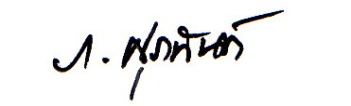 			                (ภราดาศุภนันท์  ขันธปรีชา)           ประธานฝ่ายเทคโนโลยีสารสนเทศและการสื่อสาร           มูลนิธิคณะเซนต์คาเบรียลแห่งประเทศไทยผู้ประสานงาน  มิสเรวดี ตันติเสนีย์พงศ์   โทร 0-5325-2565 ต่อ 705  E-mail : swiscenter@gmail.com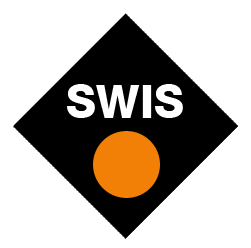 ข้อมูล Facebook Fanpage โรงเรียนในเครือมูลนิธิฯ**************************************หมายเหตุ ข้อมูล ณ วันที่ 9 เมษายน 2561ทั้งนี้ทางโรงเรียนขอแจ้งรายชื่อและข้อมูลตัวแทนของโรงเรียนเพื่อรับสิทธิ์ในการเข้าไปจัดการ Facebook Fanpage ของโรงเรียน ที่ถูกต้องและได้รับการอนุญาตจากมูลนิธิคณะเซนต์คาเบรียลฯ จำนวน 		 คน ดังนี้ชื่อ-สกุล 										ตำแหน่ง 										E-mail 						เบอร์โทรศัพท์ 			ชื่อ-สกุล 										ตำแหน่ง 										E-mail 						เบอร์โทรศัพท์ 			ชื่อ-สกุล 										ตำแหน่ง 										E-mail 						เบอร์โทรศัพท์ 			ชื่อ-สกุล 										ตำแหน่ง 										E-mail 						เบอร์โทรศัพท์ 			ชื่อ-สกุล 										ตำแหน่ง 										E-mail 						เบอร์โทรศัพท์ 								ลงชื่อ									     	     (					)             ผู้อำนวยการโรงเรียน                                         	       /		      /		       ขอความกรุณาส่งแบบแจ้งรายชื่อกลับมายังผู้ประสานงาน มิสเรวดี ตันติเสนีย์พงศ์ E-mail: swiscenter@gmail.com ข้อมูล Facebook Fanpage โรงเรียนในเครือมูลนิธิฯ**************************************หมายเหตุ ข้อมูล ณ วันที่ 9 เมษายน 2561ทั้งนี้ทางโรงเรียนขอแจ้งรายชื่อและข้อมูลตัวแทนของโรงเรียนเพื่อรับสิทธิ์ในการเข้าไปจัดการ Facebook Fanpage ของโรงเรียน ที่ถูกต้องและได้รับการอนุญาตจากมูลนิธิคณะเซนต์คาเบรียลฯ จำนวน 		 คน ดังนี้ชื่อ-สกุล 										ตำแหน่ง 										E-mail 						เบอร์โทรศัพท์ 			ชื่อ-สกุล 										ตำแหน่ง 										E-mail 						เบอร์โทรศัพท์ 			ชื่อ-สกุล 										ตำแหน่ง 										E-mail 						เบอร์โทรศัพท์ 			ชื่อ-สกุล 										ตำแหน่ง 										E-mail 						เบอร์โทรศัพท์ 			ชื่อ-สกุล 										ตำแหน่ง 										E-mail 						เบอร์โทรศัพท์ 								ลงชื่อ									     	     (					)             ผู้อำนวยการโรงเรียน                                         	       /		      /		       ขอความกรุณาส่งแบบแจ้งรายชื่อกลับมายังผู้ประสานงาน มิสเรวดี ตันติเสนีย์พงศ์ E-mail: swiscenter@gmail.com ข้อมูล Facebook Fanpage โรงเรียนในเครือมูลนิธิฯ**************************************หมายเหตุ ข้อมูล ณ วันที่ 9 เมษายน 2561ทั้งนี้ทางโรงเรียนขอแจ้งรายชื่อและข้อมูลตัวแทนของโรงเรียนเพื่อรับสิทธิ์ในการเข้าไปจัดการ Facebook Fanpage ของโรงเรียน ที่ถูกต้องและได้รับการอนุญาตจากมูลนิธิคณะเซนต์คาเบรียลฯ จำนวน 		 คน ดังนี้ชื่อ-สกุล 										ตำแหน่ง 										E-mail 						เบอร์โทรศัพท์ 			ชื่อ-สกุล 										ตำแหน่ง 										E-mail 						เบอร์โทรศัพท์ 			ชื่อ-สกุล 										ตำแหน่ง 										E-mail 						เบอร์โทรศัพท์ 			ชื่อ-สกุล 										ตำแหน่ง 										E-mail 						เบอร์โทรศัพท์ 			ชื่อ-สกุล 										ตำแหน่ง 										E-mail 						เบอร์โทรศัพท์ 								ลงชื่อ									     	     (					)             ผู้อำนวยการโรงเรียน                                         	       /		      /		       ขอความกรุณาส่งแบบแจ้งรายชื่อกลับมายังผู้ประสานงาน มิสเรวดี ตันติเสนีย์พงศ์ E-mail: swiscenter@gmail.com ข้อมูล Facebook Fanpage โรงเรียนในเครือมูลนิธิฯ**************************************หมายเหตุ ข้อมูล ณ วันที่ 9 เมษายน 2561ทั้งนี้ทางโรงเรียนขอแจ้งรายชื่อและข้อมูลตัวแทนของโรงเรียนเพื่อรับสิทธิ์ในการเข้าไปจัดการ Facebook Fanpage ของโรงเรียน ที่ถูกต้องและได้รับการอนุญาตจากมูลนิธิคณะเซนต์คาเบรียลฯ จำนวน 		 คน ดังนี้ชื่อ-สกุล 										ตำแหน่ง 										E-mail 						เบอร์โทรศัพท์ 			ชื่อ-สกุล 										ตำแหน่ง 										E-mail 						เบอร์โทรศัพท์ 			ชื่อ-สกุล 										ตำแหน่ง 										E-mail 						เบอร์โทรศัพท์ 			ชื่อ-สกุล 										ตำแหน่ง 										E-mail 						เบอร์โทรศัพท์ 			ชื่อ-สกุล 										ตำแหน่ง 										E-mail 						เบอร์โทรศัพท์ 								ลงชื่อ									     	     (					)             ผู้อำนวยการโรงเรียน                                         	       /		      /		       ขอความกรุณาส่งแบบแจ้งรายชื่อกลับมายังผู้ประสานงาน มิสเรวดี ตันติเสนีย์พงศ์ E-mail: swiscenter@gmail.com ข้อมูล Facebook Fanpage โรงเรียนในเครือมูลนิธิฯ**************************************หมายเหตุ ข้อมูล ณ วันที่ 9 เมษายน 2561ทั้งนี้ทางโรงเรียนขอแจ้งรายชื่อและข้อมูลตัวแทนของโรงเรียนเพื่อรับสิทธิ์ในการเข้าไปจัดการ Facebook Fanpage ของโรงเรียน ที่ถูกต้องและได้รับการอนุญาตจากมูลนิธิคณะเซนต์คาเบรียลฯ จำนวน 		 คน ดังนี้ชื่อ-สกุล 										ตำแหน่ง 										E-mail 						เบอร์โทรศัพท์ 			ชื่อ-สกุล 										ตำแหน่ง 										E-mail 						เบอร์โทรศัพท์ 			ชื่อ-สกุล 										ตำแหน่ง 										E-mail 						เบอร์โทรศัพท์ 			ชื่อ-สกุล 										ตำแหน่ง 										E-mail 						เบอร์โทรศัพท์ 			ชื่อ-สกุล 										ตำแหน่ง 										E-mail 						เบอร์โทรศัพท์ 								ลงชื่อ									     	     (					)             ผู้อำนวยการโรงเรียน                                         	       /		      /		       ขอความกรุณาส่งแบบแจ้งรายชื่อกลับมายังผู้ประสานงาน มิสเรวดี ตันติเสนีย์พงศ์ E-mail: swiscenter@gmail.com ข้อมูล Facebook Fanpage โรงเรียนในเครือมูลนิธิฯ**************************************หมายเหตุ ข้อมูล ณ วันที่ 9 เมษายน 2561ทั้งนี้ทางโรงเรียนขอแจ้งรายชื่อและข้อมูลตัวแทนของโรงเรียนเพื่อรับสิทธิ์ในการเข้าไปจัดการ Facebook Fanpage ของโรงเรียน ที่ถูกต้องและได้รับการอนุญาตจากมูลนิธิคณะเซนต์คาเบรียลฯ จำนวน 		 คน ดังนี้ชื่อ-สกุล 										ตำแหน่ง 										E-mail 						เบอร์โทรศัพท์ 			ชื่อ-สกุล 										ตำแหน่ง 										E-mail 						เบอร์โทรศัพท์ 			ชื่อ-สกุล 										ตำแหน่ง 										E-mail 						เบอร์โทรศัพท์ 			ชื่อ-สกุล 										ตำแหน่ง 										E-mail 						เบอร์โทรศัพท์ 			ชื่อ-สกุล 										ตำแหน่ง 										E-mail 						เบอร์โทรศัพท์ 								ลงชื่อ									     	     (					)             ผู้อำนวยการโรงเรียน                                         	       /		      /		       ขอความกรุณาส่งแบบแจ้งรายชื่อกลับมายังผู้ประสานงาน มิสเรวดี ตันติเสนีย์พงศ์ E-mail: swiscenter@gmail.com ข้อมูล Facebook Fanpage โรงเรียนในเครือมูลนิธิฯ**************************************หมายเหตุ ข้อมูล ณ วันที่ 9 เมษายน 2561ทั้งนี้ทางโรงเรียนขอแจ้งรายชื่อและข้อมูลตัวแทนของโรงเรียนเพื่อรับสิทธิ์ในการเข้าไปจัดการ Facebook Fanpage ของโรงเรียน ที่ถูกต้องและได้รับการอนุญาตจากมูลนิธิคณะเซนต์คาเบรียลฯ จำนวน 		 คน ดังนี้ชื่อ-สกุล 										ตำแหน่ง 										E-mail 						เบอร์โทรศัพท์ 			ชื่อ-สกุล 										ตำแหน่ง 										E-mail 						เบอร์โทรศัพท์ 			ชื่อ-สกุล 										ตำแหน่ง 										E-mail 						เบอร์โทรศัพท์ 			ชื่อ-สกุล 										ตำแหน่ง 										E-mail 						เบอร์โทรศัพท์ 			ชื่อ-สกุล 										ตำแหน่ง 										E-mail 						เบอร์โทรศัพท์ 								ลงชื่อ									     	     (					)             ผู้อำนวยการโรงเรียน                                         	       /		      /		       ขอความกรุณาส่งแบบแจ้งรายชื่อกลับมายังผู้ประสานงาน มิสเรวดี ตันติเสนีย์พงศ์ E-mail: swiscenter@gmail.com ข้อมูล Facebook Fanpage โรงเรียนในเครือมูลนิธิฯ**************************************หมายเหตุ ข้อมูล ณ วันที่ 9 เมษายน 2561ทั้งนี้ทางโรงเรียนขอแจ้งรายชื่อและข้อมูลตัวแทนของโรงเรียนเพื่อรับสิทธิ์ในการเข้าไปจัดการ Facebook Fanpage ของโรงเรียน ที่ถูกต้องและได้รับการอนุญาตจากมูลนิธิคณะเซนต์คาเบรียลฯ จำนวน 		 คน ดังนี้ชื่อ-สกุล 										ตำแหน่ง 										E-mail 						เบอร์โทรศัพท์ 			ชื่อ-สกุล 										ตำแหน่ง 										E-mail 						เบอร์โทรศัพท์ 			ชื่อ-สกุล 										ตำแหน่ง 										E-mail 						เบอร์โทรศัพท์ 			ชื่อ-สกุล 										ตำแหน่ง 										E-mail 						เบอร์โทรศัพท์ 			ชื่อ-สกุล 										ตำแหน่ง 										E-mail 						เบอร์โทรศัพท์ 								ลงชื่อ									     	     (					)             ผู้อำนวยการโรงเรียน                                         	       /		      /		       ขอความกรุณาส่งแบบแจ้งรายชื่อกลับมายังผู้ประสานงาน มิสเรวดี ตันติเสนีย์พงศ์ E-mail: swiscenter@gmail.comข้อมูล Facebook Fanpage โรงเรียนในเครือมูลนิธิฯ**************************************หมายเหตุ ข้อมูล ณ วันที่ 9 เมษายน 2561ทั้งนี้ทางโรงเรียนขอแจ้งรายชื่อและข้อมูลตัวแทนของโรงเรียนเพื่อรับสิทธิ์ในการเข้าไปจัดการ Facebook Fanpage ของโรงเรียน ที่ถูกต้องและได้รับการอนุญาตจากมูลนิธิคณะเซนต์คาเบรียลฯ จำนวน 		 คน ดังนี้ชื่อ-สกุล 										ตำแหน่ง 										E-mail 						เบอร์โทรศัพท์ 			ชื่อ-สกุล 										ตำแหน่ง 										E-mail 						เบอร์โทรศัพท์ 			ชื่อ-สกุล 										ตำแหน่ง 										E-mail 						เบอร์โทรศัพท์ 			ชื่อ-สกุล 										ตำแหน่ง 										E-mail 						เบอร์โทรศัพท์ 			ชื่อ-สกุล 										ตำแหน่ง 										E-mail 						เบอร์โทรศัพท์ 								ลงชื่อ									     	     (					)             ผู้อำนวยการโรงเรียน                                         	       /		      /		       ขอความกรุณาส่งแบบแจ้งรายชื่อกลับมายังผู้ประสานงาน มิสเรวดี ตันติเสนีย์พงศ์ E-mail: swiscenter@gmail.com ข้อมูล Facebook Fanpage โรงเรียนในเครือมูลนิธิฯ**************************************หมายเหตุ ข้อมูล ณ วันที่ 9 เมษายน 2561ทั้งนี้ทางโรงเรียนขอแจ้งรายชื่อและข้อมูลตัวแทนของโรงเรียนเพื่อรับสิทธิ์ในการเข้าไปจัดการ Facebook Fanpage ของโรงเรียน ที่ถูกต้องและได้รับการอนุญาตจากมูลนิธิคณะเซนต์คาเบรียลฯ จำนวน 		 คน ดังนี้ชื่อ-สกุล 										ตำแหน่ง 										E-mail 						เบอร์โทรศัพท์ 			ชื่อ-สกุล 										ตำแหน่ง 										E-mail 						เบอร์โทรศัพท์ 			ชื่อ-สกุล 										ตำแหน่ง 										E-mail 						เบอร์โทรศัพท์ 			ชื่อ-สกุล 										ตำแหน่ง 										E-mail 						เบอร์โทรศัพท์ 			ชื่อ-สกุล 										ตำแหน่ง 										E-mail 						เบอร์โทรศัพท์ 								ลงชื่อ									     	     (					)             ผู้อำนวยการโรงเรียน                                         	       /		      /		       ขอความกรุณาส่งแบบแจ้งรายชื่อกลับมายังผู้ประสานงาน มิสเรวดี ตันติเสนีย์พงศ์ E-mail: swiscenter@gmail.com ข้อมูล Facebook Fanpage โรงเรียนในเครือมูลนิธิฯ**************************************หมายเหตุ ข้อมูล ณ วันที่ 9 เมษายน 2561ทั้งนี้ทางโรงเรียนขอแจ้งรายชื่อและข้อมูลตัวแทนของโรงเรียนเพื่อรับสิทธิ์ในการเข้าไปจัดการ Facebook Fanpage ของโรงเรียน ที่ถูกต้องและได้รับการอนุญาตจากมูลนิธิคณะเซนต์คาเบรียลฯ จำนวน 		 คน ดังนี้ชื่อ-สกุล 										ตำแหน่ง 										E-mail 						เบอร์โทรศัพท์ 			ชื่อ-สกุล 										ตำแหน่ง 										E-mail 						เบอร์โทรศัพท์ 			ชื่อ-สกุล 										ตำแหน่ง 										E-mail 						เบอร์โทรศัพท์ 			ชื่อ-สกุล 										ตำแหน่ง 										E-mail 						เบอร์โทรศัพท์ 			ชื่อ-สกุล 										ตำแหน่ง 										E-mail 						เบอร์โทรศัพท์ 								ลงชื่อ									     	     (					)             ผู้อำนวยการโรงเรียน                                         	       /		      /		       ขอความกรุณาส่งแบบแจ้งรายชื่อกลับมายังผู้ประสานงาน มิสเรวดี ตันติเสนีย์พงศ์ E-mail: swiscenter@gmail.com ข้อมูล Facebook Fanpage โรงเรียนในเครือมูลนิธิฯ**************************************หมายเหตุ ข้อมูล ณ วันที่ 9 เมษายน 2561ทั้งนี้ทางโรงเรียนขอแจ้งรายชื่อและข้อมูลตัวแทนของโรงเรียนเพื่อรับสิทธิ์ในการเข้าไปจัดการ Facebook Fanpage ของโรงเรียน ที่ถูกต้องและได้รับการอนุญาตจากมูลนิธิคณะเซนต์คาเบรียลฯ จำนวน 		 คน ดังนี้ชื่อ-สกุล 										ตำแหน่ง 										E-mail 						เบอร์โทรศัพท์ 			ชื่อ-สกุล 										ตำแหน่ง 										E-mail 						เบอร์โทรศัพท์ 			ชื่อ-สกุล 										ตำแหน่ง 										E-mail 						เบอร์โทรศัพท์ 			ชื่อ-สกุล 										ตำแหน่ง 										E-mail 						เบอร์โทรศัพท์ 			ชื่อ-สกุล 										ตำแหน่ง 										E-mail 						เบอร์โทรศัพท์ 								ลงชื่อ									     	     (					)             ผู้อำนวยการโรงเรียน                                         	       /		      /		       ขอความกรุณาส่งแบบแจ้งรายชื่อกลับมายังผู้ประสานงาน มิสเรวดี ตันติเสนีย์พงศ์ E-mail: swiscenter@gmail.com ข้อมูล Facebook Fanpage โรงเรียนในเครือมูลนิธิฯ**************************************หมายเหตุ ข้อมูล ณ วันที่ 9 เมษายน 2561ทั้งนี้ทางโรงเรียนขอแจ้งรายชื่อและข้อมูลตัวแทนของโรงเรียนเพื่อรับสิทธิ์ในการเข้าไปจัดการ Facebook Fanpage ของโรงเรียน ที่ถูกต้องและได้รับการอนุญาตจากมูลนิธิคณะเซนต์คาเบรียลฯ จำนวน 		 คน ดังนี้ชื่อ-สกุล 										ตำแหน่ง 										E-mail 						เบอร์โทรศัพท์ 			ชื่อ-สกุล 										ตำแหน่ง 										E-mail 						เบอร์โทรศัพท์ 			ชื่อ-สกุล 										ตำแหน่ง 										E-mail 						เบอร์โทรศัพท์ 			ชื่อ-สกุล 										ตำแหน่ง 										E-mail 						เบอร์โทรศัพท์ 			ชื่อ-สกุล 										ตำแหน่ง 										E-mail 						เบอร์โทรศัพท์ 								ลงชื่อ									     	     (					)             ผู้อำนวยการโรงเรียน                                         	       /		      /		       ขอความกรุณาส่งแบบแจ้งรายชื่อกลับมายังผู้ประสานงาน มิสเรวดี ตันติเสนีย์พงศ์ E-mail: swiscenter@gmail.com ข้อมูล Facebook Fanpage โรงเรียนในเครือมูลนิธิฯ**************************************หมายเหตุ ข้อมูล ณ วันที่ 9 เมษายน 2561ทั้งนี้ทางโรงเรียนขอแจ้งรายชื่อและข้อมูลตัวแทนของโรงเรียนเพื่อรับสิทธิ์ในการเข้าไปจัดการ Facebook Fanpage ของโรงเรียน ที่ถูกต้องและได้รับการอนุญาตจากมูลนิธิคณะเซนต์คาเบรียลฯ จำนวน 		 คน ดังนี้ชื่อ-สกุล 										ตำแหน่ง 										E-mail 						เบอร์โทรศัพท์ 			ชื่อ-สกุล 										ตำแหน่ง 										E-mail 						เบอร์โทรศัพท์ 			ชื่อ-สกุล 										ตำแหน่ง 										E-mail 						เบอร์โทรศัพท์ 			ชื่อ-สกุล 										ตำแหน่ง 										E-mail 						เบอร์โทรศัพท์ 			ชื่อ-สกุล 										ตำแหน่ง 										E-mail 						เบอร์โทรศัพท์ 								ลงชื่อ									     	     (					)             ผู้อำนวยการโรงเรียน                                         	       /		      /		       ขอความกรุณาส่งแบบแจ้งรายชื่อกลับมายังผู้ประสานงาน มิสเรวดี ตันติเสนีย์พงศ์ E-mail: swiscenter@gmail.com ข้อมูล Fanpage:โรงเรียนอัสสัมชัญศรีราชา (ACS)สมาชิกติดตาม:11,167 คนโพสต์ครั้งสุดท้าย:Admin Post ข้อมูลโพสต์ล่าสุดวันที่ 7 เมษายน 2561ผู้ดูแล Fanpage ของโรงเรียน:มิสเนติมา วงษ์เกตุมิสลักขณา ตอพลมิสอุบลรัตน์ ทิวไผ่งามมาสเตอร์สุจินต์ ศรชัยมาสเตอร์วิษณุ ขันทะโฮมLink: https://www.facebook.com/ACS2487/Link: https://www.facebook.com/ACS2487/ข้อมูล Fanpage:โรงเรียนมงฟอร์ตวิทยาลัย แผนกประถม (MCP)สมาชิกติดตาม:8,531 คนโพสต์ครั้งสุดท้าย:Admin Post ข้อมูลโพสต์ล่าสุดวันที่ 5 เมษายน 2561ผู้ดูแล Fanpage ของโรงเรียน:มาสเตอร์บรรจง ปิยศทิพย์มิสเรวดี ตันติเสนีย์พงศ์มิสกาญจนา ปิยศทิพย์มิสสมหญิง ฟูปัญญามิสณัฐกมล ป่าไร่Link: https://www.facebook.com/MCP2475/Link: https://www.facebook.com/MCP2475/ข้อมูล Fanpage:โรงเรียนอัสสัมชัญอุบลราชธานี (ACU)สมาชิกติดตาม:7,621 คนโพสต์ครั้งสุดท้าย:Admin Post ข้อมูลโพสต์ล่าสุดวันที่ 6 เมษายน 2561ผู้ดูแล Fanpage ของโรงเรียน:มิสวิภาวรรณ  ทองสรรค์Link: https://www.facebook.com/ACU2508/Link: https://www.facebook.com/ACU2508/ข้อมูล Fanpage:โรงเรียนเซนต์หลุยส์ฉะเชิงเทรา (SLC)สมาชิกติดตาม:7,334 คนโพสต์ครั้งสุดท้าย:Admin Post ข้อมูลโพสต์ล่าสุดวันที่ 9 เมษายน 2561ผู้ดูแล Fanpage ของโรงเรียน:มิสสุพรรษา  เตียวหยินมิสวารุณี คงวิมล Link: https://www.facebook.com/SL2491/Link: https://www.facebook.com/SL2491/ข้อมูล Fanpage:โรงเรียนอัสสัมชัญระยอง (ACR)สมาชิกติดตาม:5,894 คนโพสต์ครั้งสุดท้าย:Admin Post ข้อมูลโพสต์ล่าสุดวันที่ 17 มีนาคม 2561ผู้ดูแล Fanpage ของโรงเรียน:มาสเตอร์วสันต์ จันทรเสนามิสศสิพินท์ งามเสงี่ยมมิสสุรีพร ไชยโกฎLink: https://www.facebook.com/ACR2506/Link: https://www.facebook.com/ACR2506/ข้อมูล Fanpage:โรงเรียนอัสสัมชัญนครราชสีมา (ACN)สมาชิกติดตาม:4,501 คนโพสต์ครั้งสุดท้าย:Admin Post ข้อมูลโพสต์ล่าสุดวันที่ 6 เมษายน 2561ผู้ดูแล Fanpage ของโรงเรียน:มาสเตอร์สมบูรณ์ สุขชัยมาสเตอร์ศราวุธ ชนะบำรุงมาสเตอร์ชูเกียรติ ไชยทวีวิวัฒน์กุลนางสาวชฎาพร โฉมประเสริฐนางสาวลัดดาวัลย์ พึ่งทองLink: https://www.facebook.com/ACN2510Link: https://www.facebook.com/ACN2510ข้อมูล Fanpage:โรงเรียนอัสสัมชัญธนบุรี (ACT)สมาชิกติดตาม:3,545 คนโพสต์ครั้งสุดท้าย:อัตโนมัติจากระบบ SWIS ข้อมูลโพสต์ล่าสุดวันที่ 12 กุมภาพันธ์ 2558ผู้ดูแล Fanpage ของโรงเรียน:-Link: https://www.facebook.com/ACT2504Link: https://www.facebook.com/ACT2504ข้อมูล Fanpage:โรงเรียนอัสสัมชัญ (AC)สมาชิกติดตาม:3,258 คนโพสต์ครั้งสุดท้าย:อัตโนมัติจากระบบ SWIS ข้อมูลโพสต์ล่าสุดวันที่ 29 มกราคม 2558ผู้ดูแล Fanpage ของโรงเรียน:-Link: https://www.facebook.com/AC2428/Link: https://www.facebook.com/AC2428/ข้อมูล Fanpage:โรงเรียนมงฟอร์ตวิทยาลัย (MC)สมาชิกติดตาม:3,567 คนโพสต์ครั้งสุดท้าย:Admin Post ข้อมูลโพสต์ล่าสุดวันที่ 4 เมษายน 2561ผู้ดูแล Fanpage ของโรงเรียน:มาสเตอร์ฤทธิยา ศรีสวนจิกมิสดวงนภา สุวรรณภัคดีมิสภูริชา จันทร์ดีLink: https://www.facebook.com/MC2475/Link: https://www.facebook.com/MC2475/ข้อมูล Fanpage:โรงเรียนอัสสัมชัญสมุทรปราการ (ACSP)สมาชิกติดตาม:1,294 คนโพสต์ครั้งสุดท้าย:อัตโนมัติจากระบบ SWIS ข้อมูลโพสต์ล่าสุดวันที่ 28 มกราคม 2558ผู้ดูแล Fanpage ของโรงเรียน:-Link: https://www.facebook.com/ACSP2522Link: https://www.facebook.com/ACSP2522ข้อมูล Fanpage:โรงเรียนอัสสัมชัญลำปาง (ACL)สมาชิกติดตาม:1,213 คนโพสต์ครั้งสุดท้าย:อัตโนมัติจากระบบ SWIS ข้อมูลโพสต์ล่าสุดวันที่ 9 กุมภาพันธ์ 2558ผู้ดูแล Fanpage ของโรงเรียน:มาสเตอร์กิตติทัช  สืบธรรมกูรLink: https://www.facebook.com/ACL2501Link: https://www.facebook.com/ACL2501ข้อมูล Fanpage:โรงเรียนเซนต์คาเบรียล (SG)สมาชิกติดตาม:888 คนโพสต์ครั้งสุดท้าย:Admin Post ข้อมูลโพสต์ล่าสุดวันที่  9 เมษายน 2556ผู้ดูแล Fanpage ของโรงเรียน:-Link: https://www.facebook.com/ SG2463Link: https://www.facebook.com/ SG2463ข้อมูล Fanpage:โรงเรียนอัสสัมชัญพาณิชยการ (ACC)สมาชิกติดตาม:822 คนโพสต์ครั้งสุดท้าย:อัตโนมัติจากระบบ SWIS ข้อมูลโพสต์ล่าสุดวันที่ 11 กุมภาพันธ์ 2558ผู้ดูแล Fanpage ของโรงเรียน:-Link: https://www.facebook.com/ACC2482Link: https://www.facebook.com/ACC2482ข้อมูล Fanpage:โรงเรียนอัสสัมชัญแผนกประถม (ACP)สมาชิกติดตาม:49 คนโพสต์ครั้งสุดท้าย:Admin Post ข้อมูลโพสต์ล่าสุดวันที่  13 กันยายน 2554ผู้ดูแล Fanpage ของโรงเรียน:-Link: https://www.facebook.com/Assumption-College-Primary-Section-218659808182418/?ref=bookmarksLink: https://www.facebook.com/Assumption-College-Primary-Section-218659808182418/?ref=bookmarks